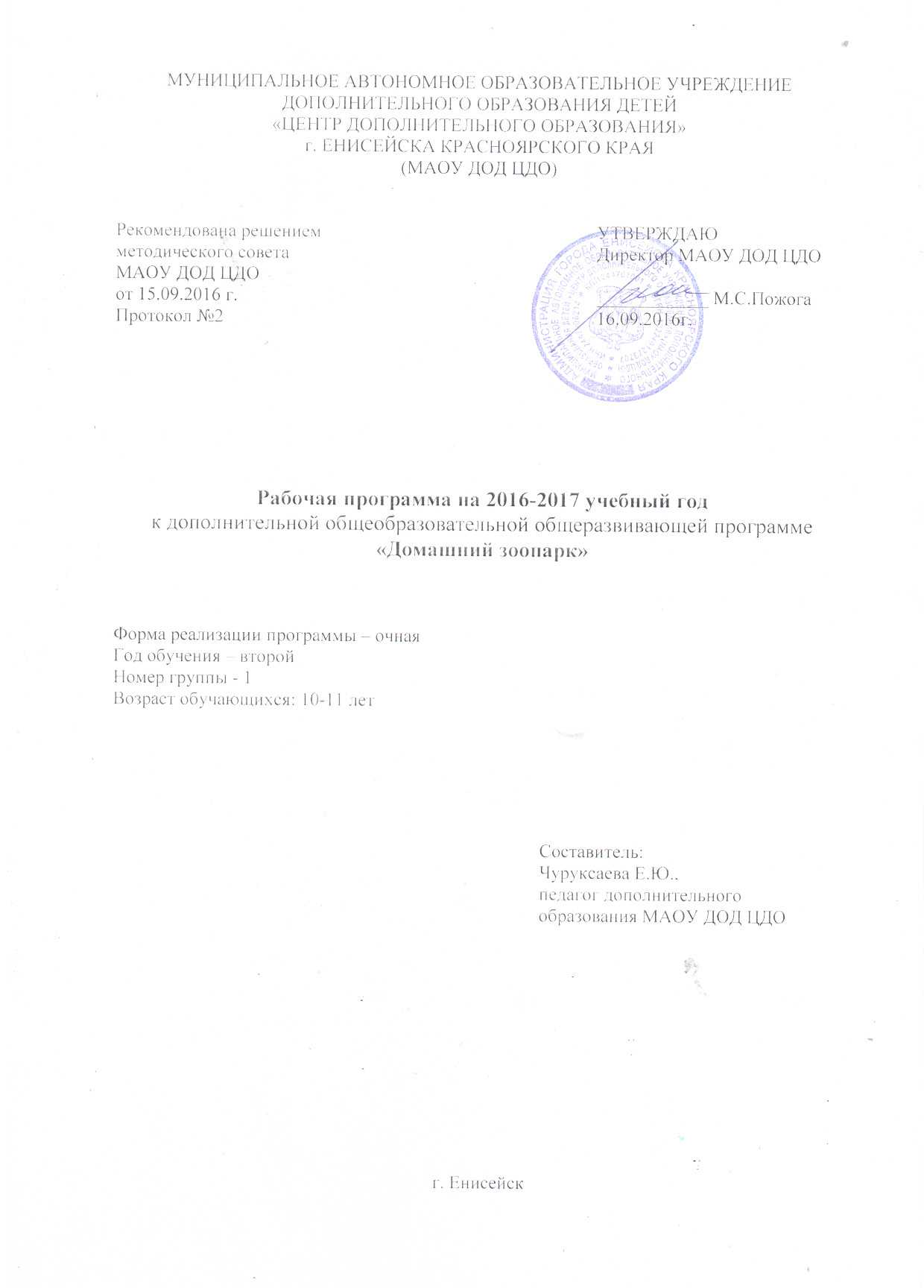 Пояснительная запискаПрограммма «домашний зоопарк» расчитана для детей  1-4 классов. Программа являются модифицированной Программа является модифицированной и разработана на основе программ авторов О.О. Шайдуровой, Кистеневой Е.Н., Пропп В.А., Муравник А.Л. Программма «домашний зоопарк имеет естественнонаучную направленность, которая определена особой актуальностью экологического образования в современных условиях.В процессе изучения программы, развивается интерес к познанию окружающего мира, формируются навыки экологически и этически обоснованного поведения в природной и социальной среде. При этом в результате изучения обеспечивается существенное воздействие на развитие у учащихся речи и познавательных процессов, а также эмоциональной сферы и творческих способностей.Содержание программы  охватывает весьма широкий круг вопросов: от элементарных правил ухода за животными  до знаний о нашей планете, о странах континентах.Многообразие как форма существования мира ярко проявляет себя и в природной, и в социальной сфере. На основе интеграции естественнонаучных, географических, исторических сведений в программе выстраивается яркая картина действительности, отражающая многообразие природы.В программе используются разнообразные методы и формы обучения. Учащиеся ведут наблюдение явлений природы и общественной жизни с помощью педагога, выполняют практические работы и простейшие опыты. Проводятся беседы, дидактические и ролевые игры. Эта деятельность дополняется раскрашиванием, рисованием, конструированием. Для успешного решения задач программы важны экскурсии и учебные прогулки. Занятия могут проводиться не только в классе, но и на улице, в лесу, парке, музее и т.д.Цель  – развитие системного мышления через овладение зоологическими знаниями; формирование навыков содержания и ухода за домашними и  экзотическими животными,  и навыков контроля за их состоянием и поведением.Задачи. Личностные:Воспитывать ценностное отношение к Жизни, уважение ко всем формам живого, ответственное отношение к миру живой природы.Способствовать формированию разновозрастного коллектива, объединенного общими интересами, разделяющего  и воплощающего в жизнь общую систему ценностей, главная из которых – уважение к жизни во всех формах ее проявления.Метапредметные:Способствовать осознанию принципа взаимозависимости в биологических и социальных системах. Развивать  навык и самоорганизации, ответственность и потребность доводить начатое дело до конца.Развивать социальную активность и социальную ответственность.  Предметные:Познакомить с основными методиками проведения наблюдений за спонтанной активностью животных в природных условиях и в условиях неволи (метод временных срезов, метод сплошного протоколирования, метод фиксации отдельных событий).Научить анализировать  полученные результаты.Формировать навыки проведения исследовательской работы: формулировка целей и задач исследования, работа с источниками информации, составление календарного плана исследований, обработка и визуальное представление данных.Планируемые результаты изучения по программеЛичностные результаты.1. Овладение начальными навыками гармоничной адаптации в мире природы и животных.2. Развитие самостоятельности и личной ответственности за свои поступки.3. Формирование эстетических потребностей, ценностей к миру природы.4. Развитие этических чувств, доброжелательности и эмоционально-нравственной отзывчивости, понимания и сопереживания к животным.Метапредметные результаты.1. Овладение логическими действиями сравнения, анализа, синтеза, обобщения, классификации по родовидовым признакам, установления аналогий и причинно-следственных связей, построения рассуждений, отнесения к известным понятиям.2. Овладение начальными сведениями о сущности и особенностях объектов, процессов и явлений действительности (природных, социальных)  в соответствии с содержанием конкретного учебного предмета.3. Овладение базовыми предметными и межпредметными понятиями, отражающими существенные связи и отношения между объектами и процессами.4. Умение работать в материальной и информационной среде дополнительного образования (в том числе с учебными моделями) в соответствии с содержанием конкретного учебного предмета.Предметные результаты.1. Освоение доступных способов изучения природы  (наблюдение, запись, измерение, опыт, сравнение, классификация и другие с получением информации из архивов, от окружающих людей, в открытом информационном пространстве).2. Развитие навыков установления и выявления причинно-следственных связей в окружающем мире. К концу второго года  Учащиеся будут знать характерных представителей  фауны различных природных зон, смогут анализировать  характер  сходства и различий адаптаций животных разных систематических групп к обитанию в определенной среде, уметь выявлять черты конвергентного сходства. Усовершенствуют навык проведения наблюдений за поведением животных и анализа полученных результатов. У учащиеся будут сформированы  навыки исследовательской деятельности: формулировка цели и задач исследования, работа с источниками информации,  составление календарного плана исследований, обработка и визуальное представление данных. Обучающиеся по программе будут иметь опыт представления исследовательских работ на конференциях различно уровня.Учащиеся будут стремиться взаимодействовать в группе, основываясь на принципах заботы старших о младших, разделенной ответственности за общее дело, уважения и дружелюбия. Учащиеся будут знать наиболее характерных представителей фауны различных материков и основных островных архипелагов. Освоят:Усовершенствуют навыки проведения простейших зоотехнических процедур (оценка внешнего вида, измерение температуры, пульса, взвешивание, фиксация), навыки наблюдения за состоянием животных в условиях неволи и за развитием детенышей. Смогут уверенно пользоваться  основными методиками проведения наблюдений за спонтанной активностью животных в природных условиях и в условиях неволи (метод временных срезов, метод сплошного протоколирования, метод фиксации отдельных событий) и проводить анализ полученных результатов.Освоят различные способы представления результатов исследования на конференциях (устный доклад, стендовое сообщение, стендовый доклад с устным представлением, статья, олимпиадная работа).Учащиеся по программе будут демонстрировать сформированные навыки самоорганизации, а также слаженную работу в команде, конструктивное взаимодействие в разновозрастном коллективе при решении разнообразных задач. Обучающиеся будут осознанно разделять ценность бережного отношения к живой природе, к друг другу, реализовывать потребность в совершении поступков, направленных на охрану и сбережение природы.Формы и способы проверки ожидаемого результатаНаблюдения педагога, как в условиях аудиторных занятий, так и в условиях выездных занятий, опрос устный и письменный,  тестирование на выявление уровня знаний,  конференция, зачет.Формы подведения итогов реализации образовательной программыИтоговый контроль осуществляется в мае – экзамен.Способы фиксации результатов образовательной программыИтоговые ведомости по результатам диагностики, аналитическая справка по итогам реализации образовательной программы, творческие работы, исследовательские работы.Сроки реализацииСрок обучения по программе-2 года. Продолжительность образовательного процесса-  144 часов.1 год обучения-144 часаРежим занятий1 год обучения: 144 часа, 4 часа в неделю (2 раза в неделю по 2 часа).Формы организации деятельности на занятииФронтальная, групповая, подгрупповая, индивидуальная.Формы занятийЛекция, дискуссия, «мозговой штурм», лабораторное занятие,  наблюдение, исследовательская деятельность,  экскурсия, коллоквиум, семинар, конференция, зачет. Календарный учебно-тематический планпо дополнительной общеобразовательной общеразвивающей программе«Домашний зоопарк»на 2016-2017 учебный годМетодические материалыЛитература для педагоговБигон М., Харпер Дж., Таунсенд К.  Экология. Особи, популяции   и сообщества: В. 2-х т. Т.2: Пер. с англ. – М.: Мир, 1989. – 477 с.Брагина С.В., Игнатович И.В. Взаимоотношения общества и природы. М.: НИА – Природа, 1999.Динец В.Л., Ротшильд Е.В.  Звери. Энциклопедия природы России. – М.: 1996. – 344 с.Заровный Г.М. Школьные заказники: Пособие для учителей. – М: Просвещение, 1983. – 112 с.Зорина З.А., Полетаева И.И., Резникова Ж.И. Основы этологии и генетики поведения: Учебник. М.: Изд-во МГУ, 1999Колосов А.М.  Охрана животных в РСФСР. – М.: Россельхозиздат, 1982. – 166 с.Млекопитающие. Атлас. Учебное пособие. – СПб: ЧеРо-на-Неве, М.: Издательство МГУ, 2000. – 32 с.Ментс Морриван. Эффективное использование ролевых игр в тренинге. СПб: Питер, 2001. Свидерская М.Д., Храбрый В.М.  Сохраним для потомков: Особо охраняемые природные территории  Ленинградской области. – Л.: Лениздат, 1985. – 141 с.Сердюк А.М.  Непростые заботы человечества: научно-технический прогресс, здоровье человека, экология. – М.: Политиздат, 1988. – 299 с.Соколов В.Е.  Редкие и исчезающие животные. Млекопитающие: Справ. пособие. – М.: Высш. шк., 1986. – 519 с.Смит Р. Человек между биологией и культурой // Человек. 2000. N 1.  Фридман Э.П.  Занимательная приматология. – М.: Знание, 1985. – 192 с.Фридман Э.П.  Приматы. – М.: Наука, 1979. – 216 с.Шиленков В.Г. Насекомые и паукообразные Прибайкалья. Мультимедиа энциклопедия. Электронный ресурс. 1 CD. Иркутск, 2007Эккерт Р., Рэнделл Д., Огастин Дж.  Физиология животных:Механизмы и адаптация: В 2-х т.  Т.2 Пер. с англ. – М.: Мир, 1992. – 344 с.Литература для учащихсяАльянсы и суперальянсы у дельфинов афалин // Природа. 1999. № 6.Батуев А.  Шесть континентов под одной крышей. – Л.: Лениздат, 1972. – 232 с.Батуев А.М.   С любовью к животным.  – Л.: Лениздат, 1978. – 168 с.Верещагин Н.К.  Почему вымерли мамонты. – Л.: Наука, 1979. – 196 с. – (Серия «Планета Земля и Вселенная»).Голованова Э.Н., Пукинский Ю.Б.  Птичьи заботы. – Л.: Лениздат, 1987. – 256 с.Дерягина М.А. Эволюционная антропология. М.: Изд-во УРАО. 1999Зильман Х.  В стране драконов и сказочных птиц.: Пер с нем. Н.В. Хмелевской. – М.: Мир, 1979. – 190 с.Зоологические экскурсии по Южному Байкалу. Беспозвоночные / Под ред. В.Г. Шиленкова. – Иркутск: Изд-во «Прикладные технологии», 2001. – 276 с. Лопатин И. К. Функциональная зоология /. Мн.: Вышэйшая школа, 2002Кухта Л.  Лесная тишина: Пер со словацкого. – М.: Физкультура и спорт, 1982. – 128 с.Мир животных: Сборник / Пер. с англ. Д.А. Заяц, А.В. Бабак. – Минск: ООО «Попурри», 1999. – 344 с.Певчие и декоративные птицы: Альманах. – М.: Колос. – 1992. -  (Выпуск 2).Певчие птицы / Пер. В. Фельдмана под ред.  Г. Матвеевой, В. Лобачева и Г. Рыхтаржиковой. – Прага: Артия, 1986.Плешаков А.А.  От земли до неба: Атлас-определитель по природоведению и экологии для учащихся нач. кл. – изд. 2-е. – М.: Просвещение, 2000. – 224 с. – (Зеленый дом).Секреты животного мира. Т.1.: Пер. с исп. – СПб: Изд. Дом «Корвус», 1994. – 179 с.Скотт Майкл.  Природа: Пер с англ. – М.: Росмэн, 1995. – 160 с.2й год обученияБалбышев И.Н.  Лесные встречи: Заметки натуралиста. – Л.: Лениздат, 1981. – 168 с.Жизнь животных В 7-и т.т. – М.: Просвещение, 1985Жукова Т.И.  Часы занимательной зоологии. – М.: Просвещение, 1973. – 159 с.Красная книга РСФСР (животные) /АН СССР. Гл. упр. охотн. хоз-ва и заповедников при Совете Министров РСФСР; Гл. редкол.: Н.В. Елисеев (пред.) и др.; Сост В.А. Забродин, А.М. Колосов. – М.: Россельхозиздат, 1985. – 454 с.Маккарти К.  Рептилия: Пер. с англ. – Дорлинг киндерсли  для изд-ва СЛОВО, 1991. – 64 с.Мартынов С.  Удивительное рядом. – Л.: Лениздат, 1983. – 144 с. – (Библиотека молодого рабочего).Мир животных: Сборник / Пер. с англ. Д.А. Заяц, А.В. Бабак. – Минск: ООО «Попурри», 1999. – 344 с.Райков Б.Е., Римский-Корсаков М.Н. Зоологические экскурсии – М.: Топикал, 1994. – 640 с.Сигнализация и экология млекопитающих и птиц. М.: Наука, 1984.Скотт Майкл.  Природа: Пер с англ. – М.: Росмэн, 1995. – 160 с.Тэннер О.  Способы защиты у животных: Пер с англ. И. Гуровой. – М.: Мир, 1985. – 128 с.Флинт В.Е., Черкасова М.В.  Редкие и исчезающие животные. – М.: Педагогика, 1985. – 112 с.Литература для учащихся.Акимушкин И.И.  Мир животных: Насекомые. Пауки. Домашние животные. – 4-е изд. – М.: Мысль, 1995. – 462 сБалбышев И.Н.  Лесные встречи: Заметки натуралиста. – Л.: Лениздат, 1981. – 168 с.Голованова Э.Н., Пукинский Ю.Б.  Птичьи заботы. – Л.: Лениздат, 1967. – 256 с.Динец В.Л., Ротшильд Е.В.  Звери. Энциклопедия природы России. – М.: 1996. – 344 с.Калабухов Н.И.  Жизнь зоолога.  (Полвека изучения млекопитающих и других животных). М.: Изд-во Моск. ун-та, 1978. – 183 с. Карев Е.В.  Занимательная орнитология. -  М.: Мартис, 1994. – 192 с.Кусто Ж.-И., Паккале И.  Лососи, бобры, каланы.: Пер с франц. – Л.: Гидрометеоиздат, 1983. – 288 с.Кусто Ж.-И., Диоле Ф.  Жизнь и смерть кораллов.: Перевод с фр. - Л.: Гидрометеоиздат, 1975. – 176 с.Кухта Л.  Лесная тишина: Пер со словацкого. – М.: Физкультура и спорт, 1982. – 128 с.Лесли Р.Ф.  Медведи и я. : Пер. с англ. – Л.: Гидрометеоиздат, 1987. – 208 с.Лоренц К.  Год серого гуся: Пер. с нем. – М.: Мир, 1984. – 191 с.Мальчевский А.С.  Кукушка и ее воспитатели. – Л.: Изд-во Ленингр. ун-та, 1987. – 264 с.    (Жизнь наших птиц и зверей; Вып. 9)Моуэт Ф.  Кит на заклание.: Пер. с англ. – Л.: Гидрометеоиздат, 1977. – 168 с.Моуэт Ф. Трагедии моря: Пер. с англ./ Науч. ред., авт. послесл и коммент. С.М. Успенский. – М.: Прогресс, 1988. –       352 с.Стишковская Л.Л.  Вечные странники.  (Жизнь амфибий, как она есть). – М.: Знание, 1988. – 192 с.Певчие и декоративные птицы: Альманах. – М.: Колос. – 1992. -  (Выпуск 2).Певчие птицы / Пер. В. Фельдмана под ред.  Г. Матвеевой, В. Лобачева и Г. Рыхтаржиковой. – Прага: Артия, 1986.Питерсон Р.  Птицы. : Пер. с англ. И.Г. Гуровой. – М.: Мир, 1973.Потапов Р.Л.  Тетеревиные птицы. – Л.: Изд-во Лен. ун-та, 1990. – 240 с.  (Жизнь наших птиц и зверей; Вып. 11).Птицы. Атлас. Учебное пособие. – СПб: ЧеРо-на-Неве, М.: Издательство МГУ, 2000. – 32 с.Пукинский Ю.Б.  Жизнь сов.  - Л.: Изд-во Ленингр. ун-та, 1977. – 240 с.    (Жизнь наших птиц и зверей; Вып. 1)Пукинский Ю.Б.  Птицы. – Л.: Лениздат, 1988. – 143 с. – (Природа Ленинградской области).№ п/пДата проведения занятияТема занятияКоличество часовКоличество часовМесто проведения Форма занятияФорма контроля№ п/пДата проведения занятияТема занятиятеорияпрактикаМесто проведения Форма занятияФорма контроля.1.3.091.Вводное занятие2ЦДОрассказ.2...6.092.Животный мир Антарктиды.2ЦДОбеседы, ролевые игры,игровые задания, викторины, тестовые задания, проверочные задания.2.10.09Пингвины – разнообразие видов.2ЦДО беседы, ролевые игры,игровые задания, викторины, тестовые задания, проверочные задания.4.13.09Пингвины – обитатели других континентов2ЦДОбеседы, ролевые игры,игровые задания, викторины, тестовые задания, проверочные задания.5.17.09Отработка умений и навыков по уходу за животными2ЦДОпроведение исследований,экскурсии, выезды в природуигровые задания, викторины, тестовые задания, проверочные задания.6.20.093.Животный и  растительный мир Австралии.2ЦДО беседы, ролевые игры,игровые задания, викторины, тестовые задания, проверочные задания.7.24.09Яйцекладущие млекопитающие2ЦДО беседы, ролевые игры,игровые задания, викторины, тестовые задания, проверочные задания.8.27.09Сумчатые млекопитающие2ЦДОбеседы, ролевые игры,игровые задания, викторины, тестовые задания, проверочные задания.9.1.10Интродуцированные млекопитающие,2ЦДО беседы, ролевые игры,игровые задания, викторины, тестовые задания, проверочные задания.10.4.10Апробирование различных способов обогащения среды.2ЦДОэкскурсии,проведение исследований,экскурсии, выезды в природу.игровые задания, викторины, тестовые задания, проверочные задания.11.8.10Проведение наблюдений за животными в естественной среде их обитания.2ЦДОэкскурсии,проведение исследований,экскурсии, выезды в природуигровые задания, викторины, тестовые задания, проверочные задания.12.11.104. Животный мир Африки2ЦДОбеседы, ролевые игры,игровые задания, викторины, тестовые задания, проверочные задания.13.15.10Животные африки. 2ЦДОбеседы, ролевые игры,игровые задания, викторины, тестовые задания, проверочные задания.14.18.10Особенности поведения животных африки.2ЦДОбеседы, ролевые игры,игровые задания, викторины, тестовые задания, проверочные задания.15.22.10Разнообразие животных африки.2ЦДОбеседы, ролевые игры,игровые задания, викторины, тестовые задания, проверочные задания.16.25.10Отработка умений и навыков ухода за животными живого уголка (грызунами)2ЦДОпроведение исследований,игровые задания, викторины, тестовые задания, проверочные задания.17.29.10Изготовление различных видов временных убежищ2ЦДОэкскурсии, выезды в природуигровые задания, викторины, тестовые задания, проверочные задания.18.1.11наблюдений за животными в естественной среде их обитания2ЦДОпроведение исследований,экскурсии, выезды в природуигровые задания, викторины, тестовые задания, проверочные задания.19.5.115. Животные и растения – обитатели Южной Америки2.ЦДОлекции, беседы, ролевые игры,игровые задания, викторины, тестовые задания, проверочные задания.20.8.11Эндемичные группы млекопитающих2ЦДОлекции, беседы, ролевые игры,игровые задания, викторины, тестовые задания, проверочные задания.21.12.11Обезьяны.2ЦДОлекции, беседы, ролевые игры,игровые задания, викторины, тестовые задания, проверочные задания.22.15.11Разнообразие животных Америки.2ЦДОлекции, беседы, ролевые игры,игровые задания, викторины, тестовые задания, проверочные задания.23.19.11Уход за животными живого уголка.2ЦДОэкскурсии, выезды в природуигровые задания, викторины, тестовые задания, проверочные задания.24.22.11Освоение методики «открытое поле».2ЦДОэкскурсии, выезды в природуигровые задания, викторины, тестовые задания, проверочные задания.25.26.11Проведение наблюдений и экспериментов2ЦДОэкскурсии, выезды в природуигровые задания, викторины, тестовые задания, проверочные задания.26.29.116.Особенности природного мира островов Фауна мадагаскара.2ЦДОлекции, беседы, ролевые игры,игровые задания, викторины, тестовые задания, проверочные задания.27.3.12Фауна новая зеландия.2ЦДОлекции, беседы, ролевые игры,28.6.12Фауна галапагосских островов. Фауна острова Юго– Востока Азии.2ЦДОлекции, беседы, ролевые игры,29.10.12Методика «открытое поле».2ЦДОэкскурсии, выезды в природу.30.13.12Наблюдений за животными в естественной среде их обитания.2ЦДОэкскурсии, выезды в природу.31.17.127.Животный и растительный мир Северной Америки2ЦДОлекции, беседы, ролевые игры,32.20.12Исчезнувшие виды животных.2ЦДОлекции, беседы, ролевые игры,33.24.12Хищные животные Америки. 2ЦДОлекции, беседы, ролевые игры,34.27.12Грызуны.2ЦДОлекции, беседы, ролевые игры,35.10.01Уход за животными живого уголка2ЦДОпроведение исследований,экскурсии, выезды в природу.игровые задания, викторины, тестовые задания, проверочные задания.36.14.01Проведение наблюдений и экспериментов2ЦДОэкскурсии, выезды в природу.игровые задания, викторины, тестовые задания, проверочные задания.37.17.018. Фауна пустынь.2ЦДОбеседы, ролевые игры,игровые задания, викторины, тестовые задания, проверочные задания.38.21.01Приспособления к минимизации воздействия солнечной радиации и высоких температур2.ЦДОбеседы, ролевые игры,игровые задания, викторины, тестовые задания, проверочные задания.39.24.01Пустыни Австралии. Буш.2ЦДОбеседы, ролевые игры,игровые задания, викторины, тестовые задания, проверочные задания.40.28.01Животные обитатели пустынь 2ЦДОбеседы, ролевые игры,игровые задания, викторины, тестовые задания, проверочные задания.41.31.01Учет млекопитающих по следам.2ЦДОпроведение исследований.игровые задания, викторины, тестовые задания, проверочные задания.42.4.02Проведение наблюдений и экспериментов2ЦДОэкскурсии, выезды в природуигровые задания, викторины, тестовые задания, проверочные задания.43.7.029. Животный мир тропических лесов.2ЦДОбеседы, ролевые игры,игровые задания, викторины, тестовые задания, проверочные задания.44.11.02Приспособленность животных к жизни в тропическом лесу.2ЦДО беседы, ролевые игры,игровые задания, викторины, тестовые задания, проверочные задания.45.14.02Животные – обитатели лесов.2ЦДОбеседы, ролевые игры,игровые задания, викторины, тестовые задания, проверочные задания.46.18.02Джунгли африки.2ЦДОбеседы, ролевые игры,игровые задания, викторины, тестовые задания, проверочные задания.47.21.02Наблюдение за птицами.2ЦДОпроведение исследований.игровые задания, викторины, тестовые задания, проверочные задания.48.25.02Учет мигрирующих птиц.2ЦДОэкскурсии, выезды в природуигровые задания, викторины, тестовые задания, проверочные задания.49.28.02Уход за животными живого уголка. Выполнение.2ЦДОпроведение исследований,экскурсии, выезды в природу.игровые задания, викторины, тестовые задания, проверочные задания.50.4.03Анализ данных.2ЦДОпроведение исследований.игровые задания, викторины, тестовые задания, проверочные задания.51.7.0210. Природа Евразии2ЦДОбеседы, ролевые игры,игровые задания, викторины, тестовые задания, проверочные задания.52.11.03Хищники тайги.2ЦДОбеседы, ролевые игры,игровые задания, викторины, тестовые задания, проверочные задания.53.14.03Животный мир степей.2ЦДО беседы, ролевые игры,игровые задания, викторины, тестовые задания, проверочные задания.54.18.03Уникальная фауна внутренних озер.2ЦДОбеседы, ролевые игры,игровые задания, викторины, тестовые задания, проверочные задания.55.21.03Природа Индии.2ЦДО беседы, ролевые игры,игровые задания, викторины, тестовые задания, проверочные задания.56.25.03Животный мир морских побережий.2ЦДО беседы, ролевые игры,игровые задания, викторины, тестовые задания, проверочные задания.57.28.03Отработка умений и навыков по уходу за животными.2ЦДОпроведение исследований.игровые задания, викторины, тестовые задания, проверочные задания.58.1.04Проведение наблюдений за животными живого уголка.2ЦДОэкскурсии, выезды в природуигровые задания, викторины, тестовые задания, проверочные задания.59.4.04Обработка и анализ данных для написания исследовательской работы.2ЦДОпроведение исследований,экскурсии, выезды в природу.игровые задания, викторины, тестовые задания, проверочные задания.60.8.04Обработка и анализ данных для написания исследовательской работы.2ЦДОпроведение исследований,экскурсии, выезды в природу.игровые задания, викторины, тестовые задания, проверочные задания.61.11.0411. Подземные жители.2ЦДОбеседы, ролевые игры, игровые задания, викторины, тестовые задания, проверочные задания.62.15.04Рептилии, птицы нор.2ЦДОбеседы, ролевые игры, тестовые задания, проверочные задания.63.18.04Особенности размножения млекопитающих, проводящих большую часть жизни под землей.2ЦДОбеседы, ролевые игры, тестовые задания, проверочные задания.64.22.04освоение методов изучения подземных беспозвоночных в полевых условиях2ЦДОпроведение исследований,экскурсии, выезды в природу.тестовые задания, проверочные задания.65.25.04Освоение визуальных методов представления данных, полученных в ходе проведения наблюдений.2ЦДОпроведение исследований,экскурсии, выезды в природу., тестовые задания, проверочные задания.66.29.0412.Жители пещерАдаптация к темноте Эндемики.2ЦДОрассказ, беседы, тренинги, игровые задания, викторины, тестовые задания, проверочные задания.65.3.05Уход за животными живого уголка Знакомство с различными формами представления результатов2ЦДОрассказ, беседы, игровые задания, викторины, тестовые задания, проверочные задания.66.6.0513.Охрана природы2ЦДОролевые игры, игровые задания, викторины, тестовые задания, проверочные задания.67.10.05Зоопарки, Заповедники.2.ЦДОрассказ, беседы, игровые задания, викторины, тестовые задания, проверочные задания.6813.05Уход за животными живого уголка.2.ЦДОрассказ, беседы, игровые задания, викторины, тестовые задания, проверочные задания.69.16.0514. Заповедные места2ЦДОролевые игры, игровые задания, викторины, тестовые задания, проверочные задания.70.20.05Национальные парки.2ЦДОрассказ, беседы,.игровые задания, викторины, тестовые задания, проверочные задания.71.23.05Отработка умений и навыков по уходу за животными.2ЦДОпроведение исследований,экскурсии, выезды в природу.игровые задания, викторины, тестовые задания, проверочные задания.72.27.0515.Заключительное занятие2ЦДОИтоговая аттестация